November 15, 2023Dear Member,In accordance with the Bylaws of our Association, at a monthly meeting of the Board of Directors held on November 4, 2023, the Board approved the 2024 budget and set the annual dues at $100.00. This information is communicated to the members in this letter fulfilling the 30-day requirement notice.This year, payments can be made 1 of 3 ways: Online through our secure website, www.CountrysideNorthridge.com There will be a $5.00 processing fee.Through Zelle to Treasurer@countrysidenorthridge.com There will be a $1.00 processing fee, orBy mail or deliver your check to 3475 Northridge Dr, Clearwater FL 33761. No processing feeZelle is easy to use, and most banks have it. Follow these steps to Send money with Zelle®:Log into your bank account on your computer or through your appGo to Send money with Zelle® ...Add or select recipient. …  Treasurer@countrysidenorthridge.comEnter amount and select your funding account. ...Review and send. …OR use this QR code               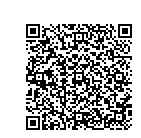 Please remit this amount by March 15, 2024. Payments not received by April 1, 2023, will incur an interest charge. When submitting payment by check, please make sure you reference your property address. Checks should be made payable to CNHA (Countryside Northridge Homeowners Association).Thank you, CNHA Board of Directors